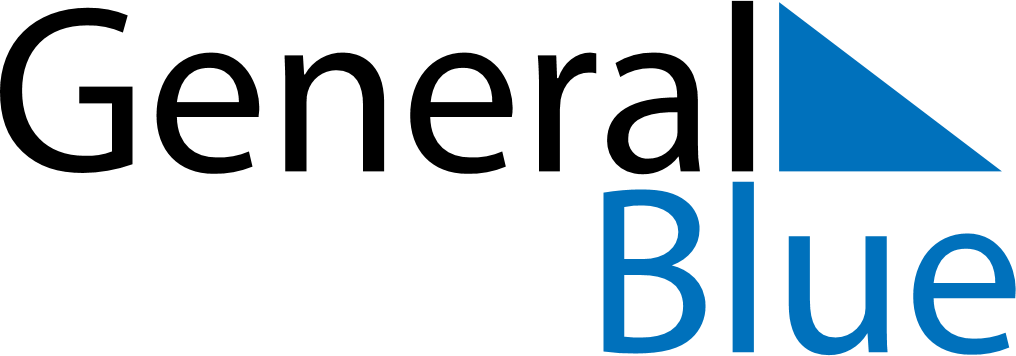 May 2024May 2024May 2024May 2024May 2024May 2024Fort McMurray, Alberta, CanadaFort McMurray, Alberta, CanadaFort McMurray, Alberta, CanadaFort McMurray, Alberta, CanadaFort McMurray, Alberta, CanadaFort McMurray, Alberta, CanadaSunday Monday Tuesday Wednesday Thursday Friday Saturday 1 2 3 4 Sunrise: 5:38 AM Sunset: 9:07 PM Daylight: 15 hours and 29 minutes. Sunrise: 5:35 AM Sunset: 9:09 PM Daylight: 15 hours and 33 minutes. Sunrise: 5:33 AM Sunset: 9:11 PM Daylight: 15 hours and 37 minutes. Sunrise: 5:31 AM Sunset: 9:13 PM Daylight: 15 hours and 42 minutes. 5 6 7 8 9 10 11 Sunrise: 5:28 AM Sunset: 9:15 PM Daylight: 15 hours and 46 minutes. Sunrise: 5:26 AM Sunset: 9:17 PM Daylight: 15 hours and 50 minutes. Sunrise: 5:24 AM Sunset: 9:19 PM Daylight: 15 hours and 54 minutes. Sunrise: 5:22 AM Sunset: 9:21 PM Daylight: 15 hours and 59 minutes. Sunrise: 5:20 AM Sunset: 9:23 PM Daylight: 16 hours and 3 minutes. Sunrise: 5:18 AM Sunset: 9:25 PM Daylight: 16 hours and 7 minutes. Sunrise: 5:16 AM Sunset: 9:27 PM Daylight: 16 hours and 11 minutes. 12 13 14 15 16 17 18 Sunrise: 5:14 AM Sunset: 9:29 PM Daylight: 16 hours and 15 minutes. Sunrise: 5:12 AM Sunset: 9:31 PM Daylight: 16 hours and 19 minutes. Sunrise: 5:10 AM Sunset: 9:33 PM Daylight: 16 hours and 23 minutes. Sunrise: 5:08 AM Sunset: 9:35 PM Daylight: 16 hours and 27 minutes. Sunrise: 5:06 AM Sunset: 9:37 PM Daylight: 16 hours and 31 minutes. Sunrise: 5:04 AM Sunset: 9:39 PM Daylight: 16 hours and 34 minutes. Sunrise: 5:02 AM Sunset: 9:41 PM Daylight: 16 hours and 38 minutes. 19 20 21 22 23 24 25 Sunrise: 5:00 AM Sunset: 9:43 PM Daylight: 16 hours and 42 minutes. Sunrise: 4:59 AM Sunset: 9:45 PM Daylight: 16 hours and 45 minutes. Sunrise: 4:57 AM Sunset: 9:46 PM Daylight: 16 hours and 49 minutes. Sunrise: 4:55 AM Sunset: 9:48 PM Daylight: 16 hours and 52 minutes. Sunrise: 4:54 AM Sunset: 9:50 PM Daylight: 16 hours and 56 minutes. Sunrise: 4:52 AM Sunset: 9:52 PM Daylight: 16 hours and 59 minutes. Sunrise: 4:51 AM Sunset: 9:53 PM Daylight: 17 hours and 2 minutes. 26 27 28 29 30 31 Sunrise: 4:49 AM Sunset: 9:55 PM Daylight: 17 hours and 5 minutes. Sunrise: 4:48 AM Sunset: 9:57 PM Daylight: 17 hours and 8 minutes. Sunrise: 4:46 AM Sunset: 9:58 PM Daylight: 17 hours and 11 minutes. Sunrise: 4:45 AM Sunset: 10:00 PM Daylight: 17 hours and 14 minutes. Sunrise: 4:44 AM Sunset: 10:01 PM Daylight: 17 hours and 17 minutes. Sunrise: 4:43 AM Sunset: 10:03 PM Daylight: 17 hours and 20 minutes. 